Додаток 1  ( зображення з газет та журналів)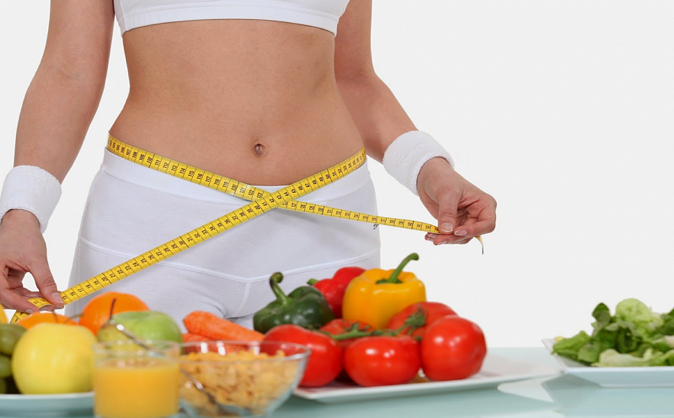 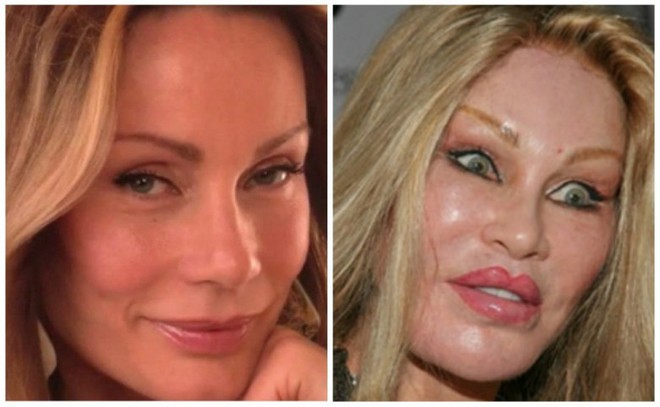 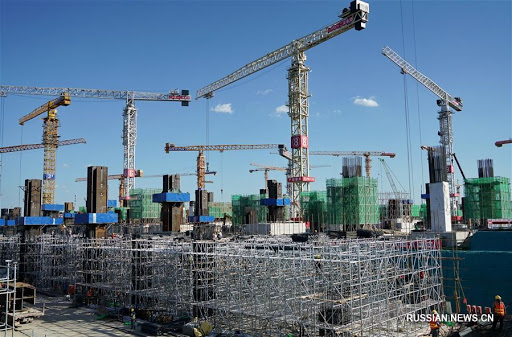 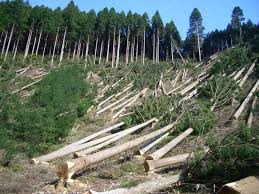 